KeyboardDirections:  Fill in the keys below.  Make sure have all alphabetic letters (a through z), a comma, period, semi colon and 2 shift keys.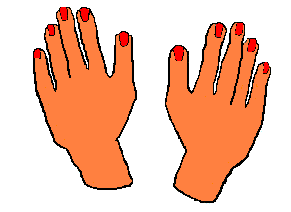 